Ata Nº 044/2023         Aos vinte e oito dias do mês de novembro de dois mil e vinte e três, às dezenove horas, reuniu-se em caráter ordinário a Câmara Municipal de Vereadores de Bom Retiro do Sul – RS, com os seguintes vereadores: Antônio Gilberto Portz, Astor Jose Ely, Diogo Antoniolli, Fabio Porto Martins, Jairo Martins Garcias, João Pedro Pazuch. Ausentes os vereadores Clóvis Pereira dos Santos, João Batista Ferreira e Silvio Roberto Portz, que estavam em missão a Capital Federal. Havendo quórum e verificada a ausência do sr. Presidente, a sessão foi presidida pelo senhor Vice-Presidente Antônio Gilberto Portz que, invocando a proteção de Deus declarou aberta a sessão e convidou a todos os presentes a rezar o Pai Nosso. A seguir solicitou ao secretário da mesa que fizesse a leitura da ata de número zero quarenta e três barra dois mil e vinte e três, a qual após lida, foi colocada em discussão, votação e aprovada por unanimidade de votos. Prosseguindo, solicitou a leitura das matérias que deram entrada na Casa: Projetos de Lei oriundos do Poder Executivo de números cento e trinta e quatro, cento e trinta e cinco, cento e trinta e seis, cento e trinta e sete e cento e trinta e oito barra dois mil e vinte e três. Aberto o espaço para o grande expediente, não houve oradores. Aberto o espaço de lideranças, não houve oradores. Aberta a ordem do dia, os projetos de lei de números cento e trinta e quatro, cento e trinta e cinco, cento e trinta e seis, cento e trinta e sete e cento e trinta e oito ficaram baixados nas devidas comissões. Os projetos de Lei do Executivo de números sessenta e oito, setenta e nove, oitenta e dois e cento e dezessete permaneceram baixados nas comissões. Encerrada a Ordem do Dia, aberto o espaço das explicações pessoais, usaram a tribuna os vereadores Diogo Antoniolli e João Pedro Pazuch. Após o Senhor Vice Presidente Antônio Gilberto Portz, em exercício de presidente, fez seu pronunciamento da Mesa Diretora. Nada mais havendo a tratar, o vice presidente declarou encerrada a presente sessão e convidou a todos os presentes para a próxima sessão ordinária que será realizada no dia cinco de dezembro de dois mil e vinte e três. Plenário Herbert Brackmann, 28 de novembro de 2023.         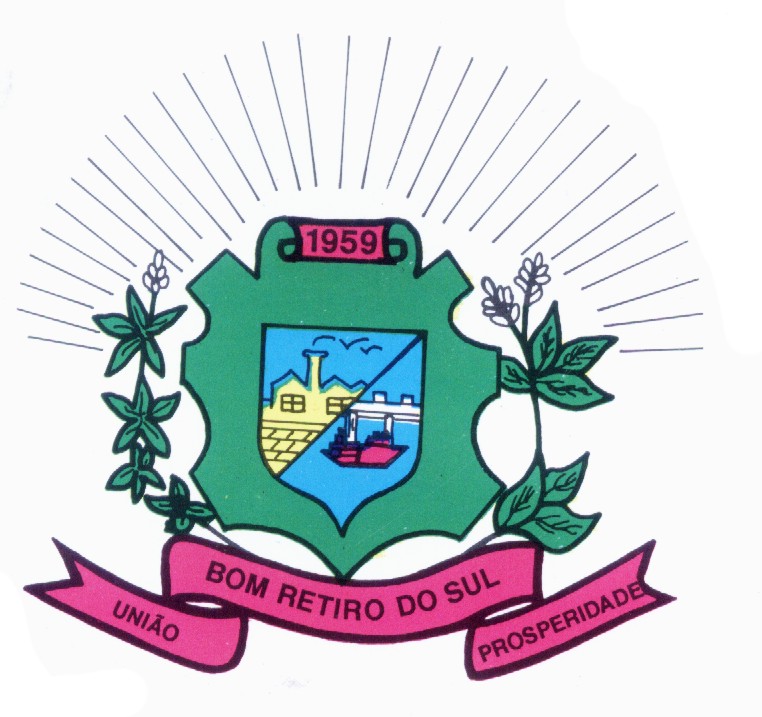                                                         JOÃO BATISTA FERREIRA                                       JOÃO PEDRO PAZUCHPresidente                                                                1º Secretário                                           ANTONIO GILBERTO PORTZ                                   CLÓVIS PEREIRA DOS SANTOS                                                       Vice Presidente                                                           2º Secretário JAIRO MARTINS GARCIAS                                      DIOGO ANTONIOLLIVereador                                                                   Vereador                                                 SILVIO ROBERTO PORTZ                                            ASTOR JOSÉ ELY      Vereador                                                                    Vereador        FÁBIO PORTO MARTINS                                     Vereador                          